                 Рассматриваем схемы постройки фермы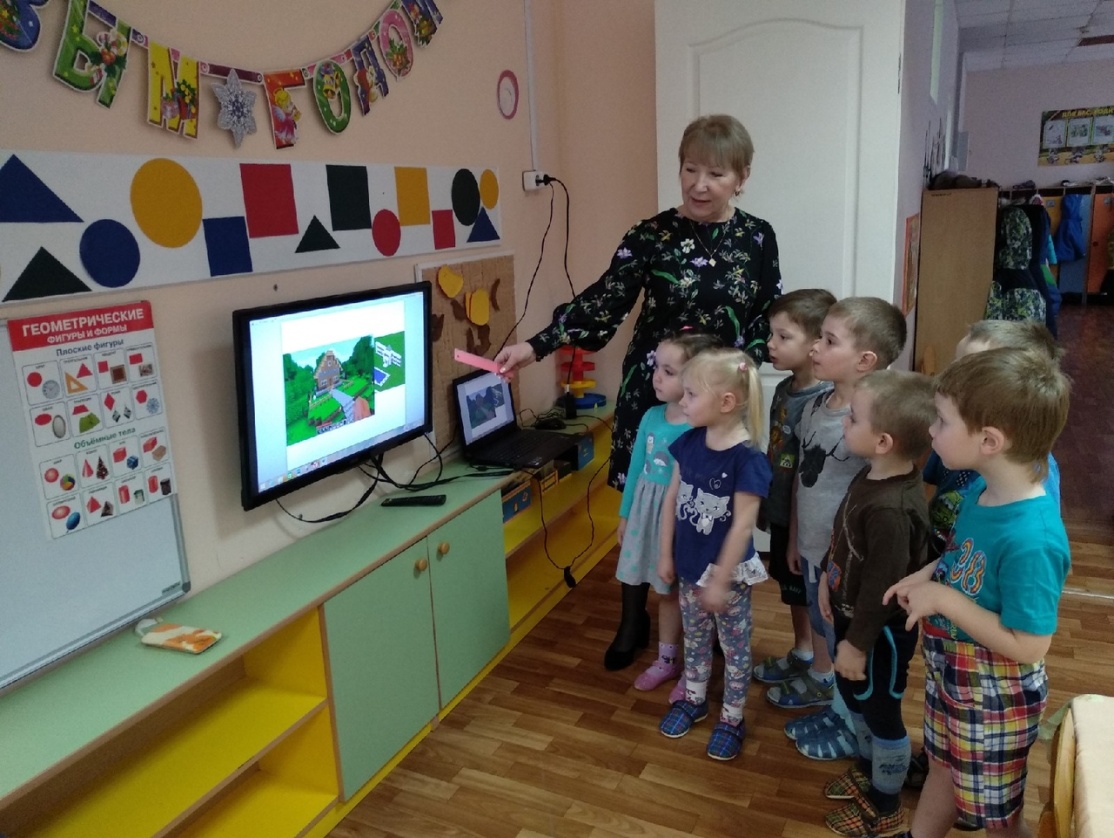 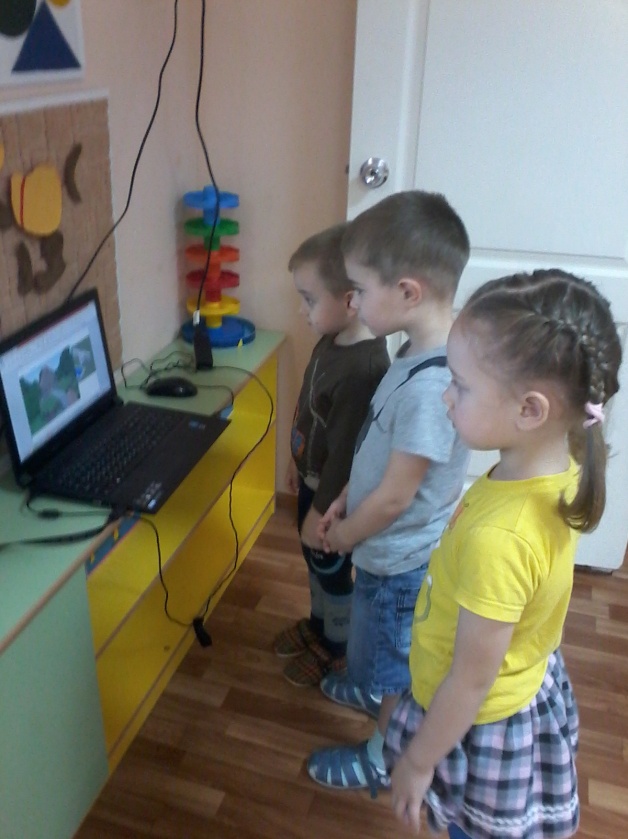 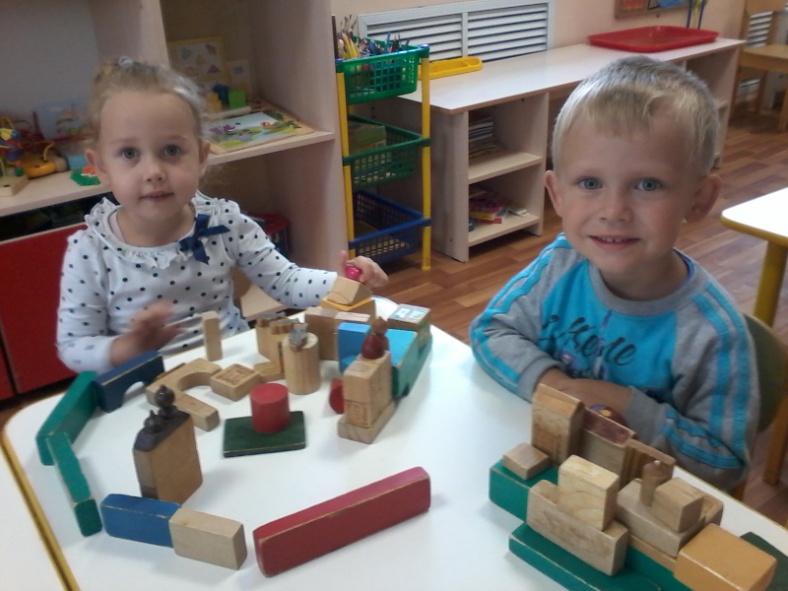 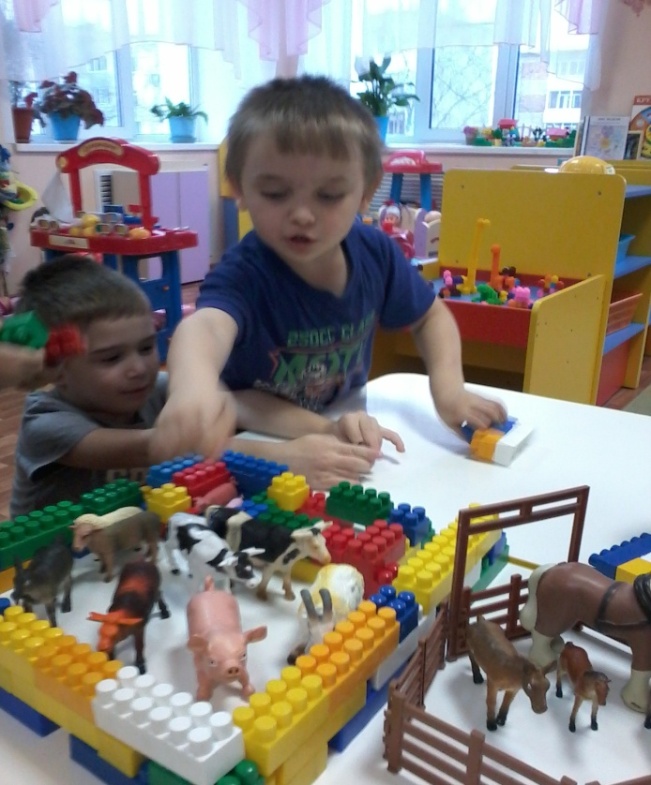 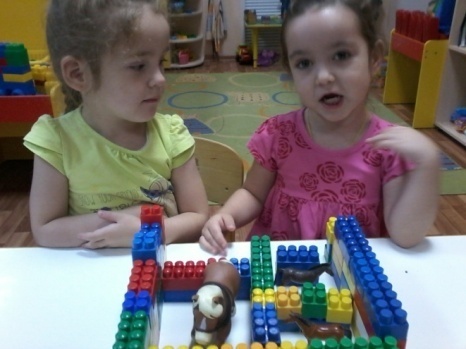 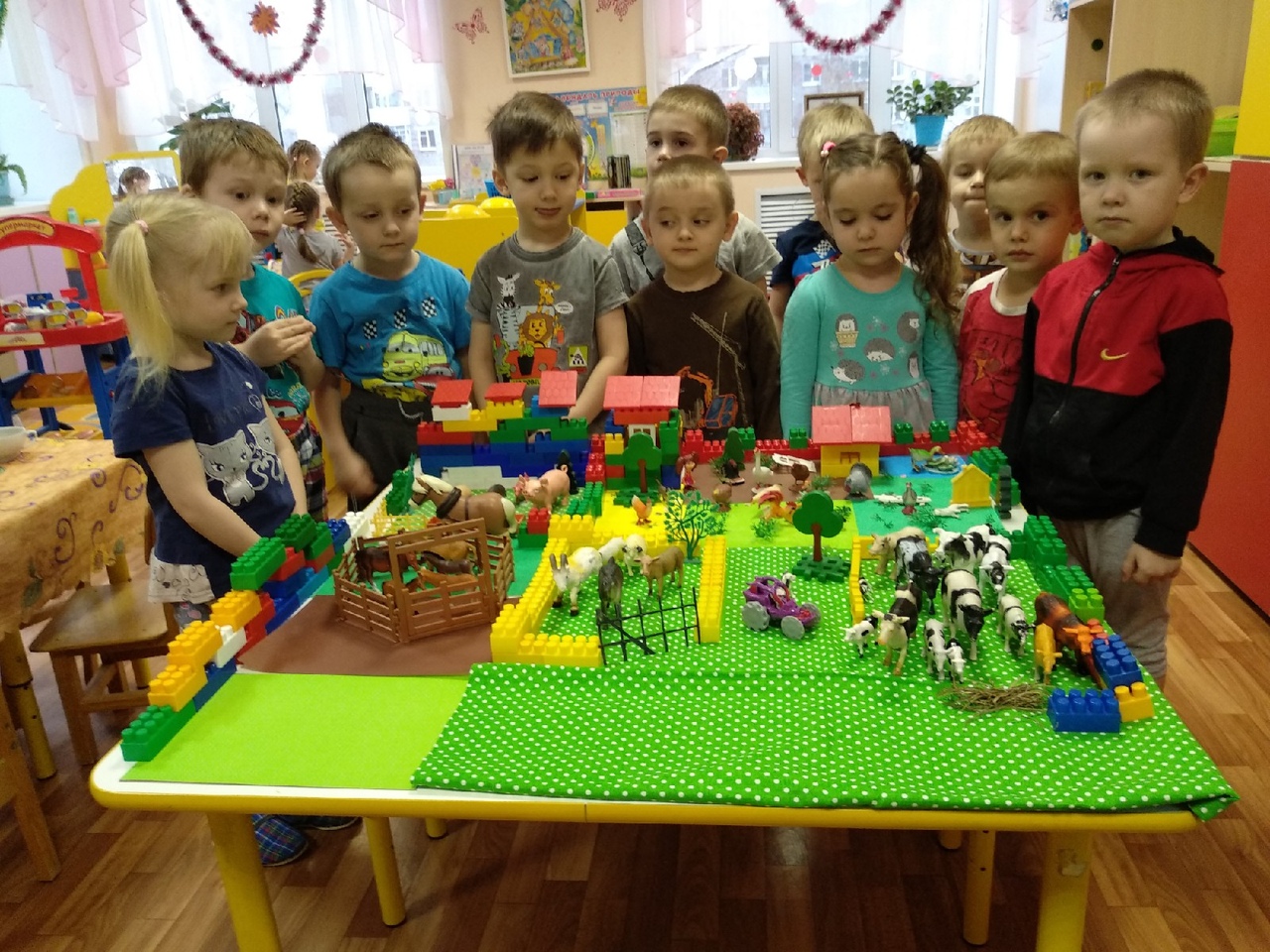         Фотоотчёт конструирования           «Большая ферма»                                                                      Дайте кубики друзьям:
- Мы построим ферму вам!Вот коровник, он под
 аркой.
- Вита, будешь ты дояркой.

Будет сторожем Алёша.
- Эй, ворота не закрыты!
Деня громко закричал:
- Чуть бычок не убежал.
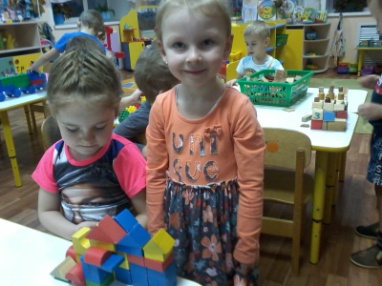 Бык рогатый. Грозен он.
Загоню его в загон.
Уточкам дадим зерна,
Курочкам дадим пшена.


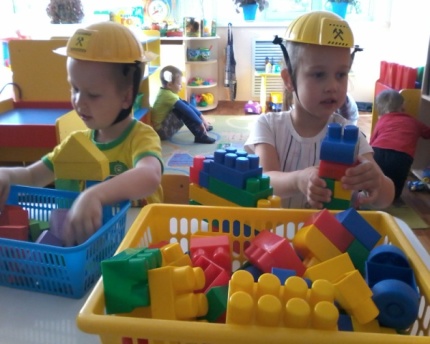 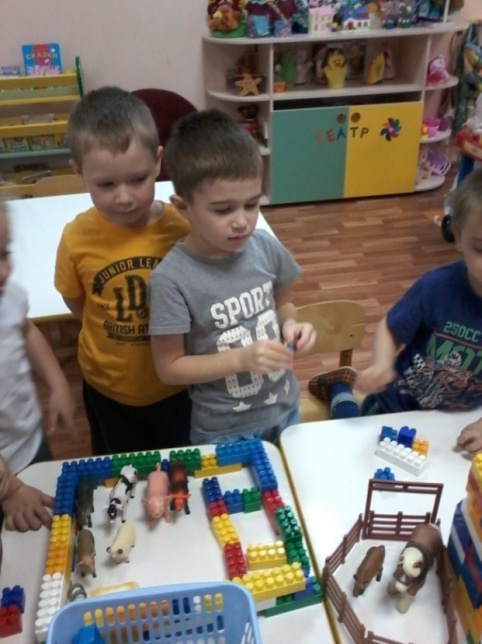 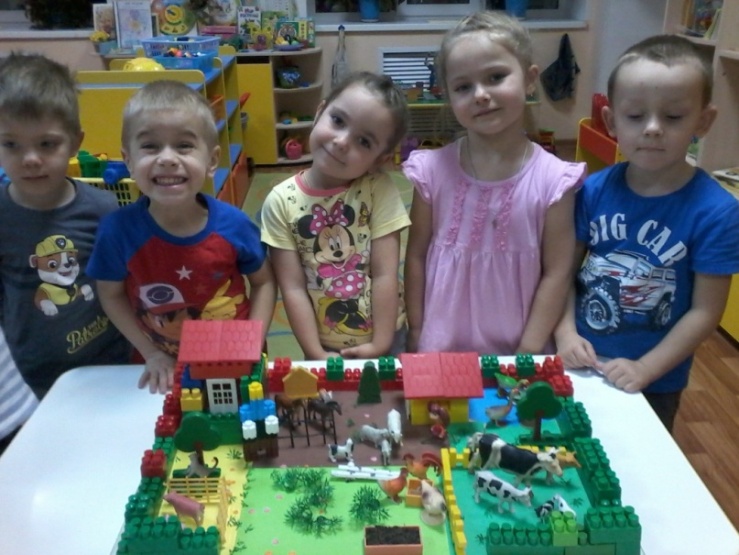 Надо выгулять лошадку,
Пусть пасётся за оградкой.
Травку щиплет на лугу серый в яблоках скакун.

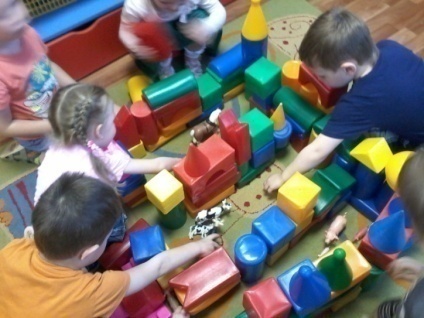 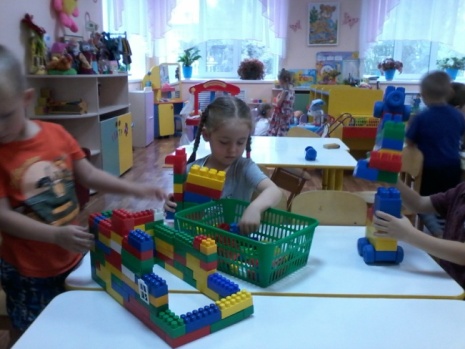 Рядом с фермой чудо-речка,
Через речку – мостик.
Хорошо у нас на ферме!
Приглашаем в гости        Наша  ферма